The Greater Jefferson-German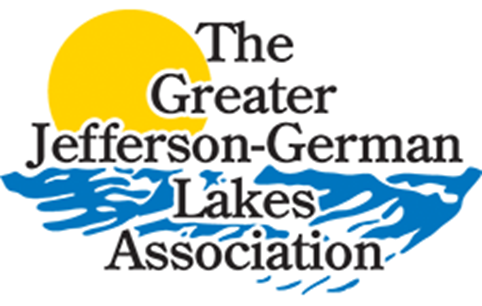 Lakes Association                       GJGLABox 286, Cleveland, MN 56017                     jgla.camp7.org    August 19, 2021 Work session to determine a list of priorities for Board actionAttendees:  Jill Steffen; Dave Tripp; Carol BurnsPriorities List Brainstorm- Priorities should be tied to our mission statementTo improve and preserve water quality of the Jefferson-German Chain of Lakes and advocate clean water for current and future generations.Add mission statement to letterheadLetter from Scott regarding resignation.Data base of lake residents and indicate membershipClean up web site and easy log-in accessIdentify any recognized water threatsEagle Scout project- update enclosed info board at landings and notify DNR on missing East landing boardSpraying information:  Do we consider a separate checking account for spraying activity? There are new flags out indicating spraying? Is there someone other than Lake Improvement conducting spraying?   We need transparency of the process and the parties involved. Clarification and education of spraying process.Dues: What are others charging? What do we offer as benefits?Revise Board position descriptions (per By-Laws)Create a membership committeeCreate a weed spraying committeeCreate a fund raising committeeCommittee to work with DNR and Soil and Water Binders of old GJGLA newsletters/historical documentation provided to Board membersSurvey via email; mail, etc.- what are their prioritiesFill Scott’s At-Large board positionAre there volunteers who would monitor the landings?Final ListSelect Board members who will meet with DNR and Soil and Water to learn of potential projects. Form committee to work with DNR and Soil Water Projects. Monitor invasive species such as zebra mussels, etc.Form weed spraying committee Form membership committee (Data base of property owners. Project will involve creating comprehensive list of all property owners on 5 lakes.)Review of Board position descriptions.Audit personnel needs to be in place for spring.Fill at-large position (Scott)Explore information board at landings as an Eagle Scout project.AdjournmentNext Board Meeting:  September 30 at 23664 Trails End Lane 5:00 p.m.